ANEXO I - SOLICITUD DE SUBVENCIÓNEl correo electrónico designado será el medio por el que recibirá los avisos de notificación.SOLICITA:Que previos los trámites oportunos, sea admitida la presente solicitud y, en su virtud, le sea concedida la subvención a que haya lugar, adjuntando a estos efectos la documentación requerida en la base séptima de las bases reguladoras.DECLARA:a) Que la entidad que represento no se encuentra incursa en ninguna prohibición para obtener la condición de beneficiario de subvenciones públicas de las previstas en el artículo 13 de la Ley 38/2003, de 17 de noviembre, General de Subvenciones.b) Estar al corriente de sus obligaciones tributarias y frente a la Seguridad Social, así como, en su caso, del cumplimiento de las obligaciones por reintegro de subvenciones. c) Que se compromete a comunicar a esa Diputación cualquier modificación de las circunstancias que hayan sido tenidas en cuenta para el otorgamiento de la subvención.d) Que la entidad no ha solicitado a cualquier Administración Pública o entes públicos o privados otras ayudas, subvenciones o ingresos para el objeto de la presente solicitud de subvención.En el supuesto de haber solicitado y/o recibido alguna ayuda o ingreso, deberá cumplimentar los siguientes datos:AUTORIZA:A la Diputación de Toledo para recabar, en su caso, los certificados de estar al corriente de sus obligaciones tributarias y frente a la Seguridad Social.En       a       de       de 2023.Firma del/de la Alcalde/sa-Presidente/a de la EntidadILMO. SR. PRESIDENTE DE LA DIPUTACIÓN PROVINCIAL DE TOLEDO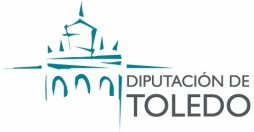 SERVICIO DE MEDIO AMBIENTE Y MUNDO RURALBASES REGULADORAS Y CONVOCATORIA DE SUBVENCIONES EN EL ÁMBITO DE MEDIO AMBIENTE Y MUNDO RURAL DE LA DIPUTACIÓN DE TOLEDO, AÑO 2023DATOS DE LA ENTIDAD SOLICITANTEDATOS DE LA ENTIDAD SOLICITANTENombre de la Entidad:      Nombre de la Entidad:      Domicilio:      Domicilio:      Código Postal:      Localidad:      Teléfono:      C.I.F. :      Correo electrónico:      Correo electrónico:      Nombre y apellidos del/de la Alcalde/sa-Presidente/a de la Entidad: Nombre y apellidos del/de la Alcalde/sa-Presidente/a de la Entidad: IMPORTE DE SUBVENCIÓN SOLICITADO:Entidad concedenteFecha de solicitudFecha de concesiónImporte